ELŐTERJESZTÉS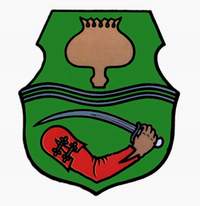 Tiszavasvári Város Önkormányzata Képviselő-testületének2017. október 26-án tartandó ülésére     Az előterjesztés tárgya: a fizioterápia ellátás biztosítására kötött közreműködői szerződés ismételt meghosszabbításáról Melléklet: Az előterjesztés előadója:	Dr. Fülöp Erik polgármester Az előterjesztés témafelelőse:	Petruskáné dr. Legeza Tímea osztályvezetőÜgyirat száma:                        	250/2017.Az előterjesztést véleményező bizottságok a hatáskör megjelölésével:Az ülésre meghívni javasolt szervek, személyek:Egyéb megjegyzés: …………………………………………………………………………………………………………………………………………………………………………Tiszavasvári, 2017. október 20.                                                                             Petruskáné dr. Legeza Tímea	témafelelősTISZAVASVÁRI VÁROS POLGÁRMESTERÉTŐL4440 Tiszavasvári, Városháza tér 4.Tel: 42/520-500. Fax: 42/275-000. E-mail: tvonkph@tiszavasvari.hu Témafelelős: Petruskáné dr. Legeza TímeaELŐTERJESZTÉS- a Képviselő-testülethez -a fizioterápia ellátás biztosítására kötött közreműködői szerződés ismételt meghosszabbításárólTisztelt Képviselő-testület!Tiszavasvári Város Önkormányzata Képviselő-testülete a 152/2017. (VI.29.) Kt. számú határozatában döntött arról, hogy - a fizioterápia ellátás folyamatos biztosítása érdekében - a jelenlegi szolgáltatóval, a Rehabilitációs Team Kft.-vel megkötött közreműködői szerződést 2017. október 31. napjáig meghosszabbítja. Erre azért volt szükség, mert a szolgáltatás jövőbeni ellátása érdekében lefolytatott, érvényes és eredményes közbeszerzési eljárást követően lehetséges a működési engedélyek módosítása és a finanszírozási szerződések megkötése, melyek a nyertes ajánlatevők és az OEP között jönnek majd létre.Tájékoztatom a Képviselő-testületet, hogy az illetékes hatóságoknál folyamatban vannak a finanszírozási szerződés megkötéséhez szükséges, azt megelőzően lefolytatandó hatósági eljárások. Ezek lefolytatását követően, a finanszírozási szerződés kezdő napján léphet majd hatályba a feladat-ellátási szerződés, és ezt követően lehet majd a közreműködői szerződést megszüntetni. Fentiek alapján javaslom, hogy a közreműködői szerződés a nyertes ajánlattevő által megkötött finanszírozási szerződés kezdő napjáig, de legkésőbb 2018. január 1. napjáig tartó időre szóljon, változatlan tartalommal. A közreműködői szerződés a határozat-tervezet mellékletét képezi.Kérem a Tisztelt Képviselő-testületet az előterjesztés megtárgyalására és a határozat-tervezet elfogadására.Tiszavasvári, 2017. október 20.								Dr. Fülöp Erik  polgármesterHATÁROZAT-TERVEZETTISZAVASVÁRI VÁROS ÖNKORMÁNYZATAKÉPVISELŐ TESTÜLETÉNEK...../2017. (……..) Kt. sz. határozata a fizioterápia ellátás biztosítására kötött közreműködői szerződés ismételt meghosszabbításárólTiszavasvári Város Önkormányzata Képviselő-testülete Magyarország helyi önkormányzatairól szóló 2011. évi CLXXXIX tv. 107.§-ában, valamint az  egészségügyi ellátórendszer fejlesztéséről szóló 2006. évi   CXXXII. törvény 7. § (3) bekezdése alapján foglaltak alapján az alábbi határozatot hozza:1  Hozzájárul a Tiszavasvári Egészségügyi Nonprofit Kft. (a továbbiakban: TIVESZ Kft.) és a Rehabilitációs Team Kft. közötti, fizioterápia ellátás 26 óraszámmal (melyből fizikoterápia: 19 óra, gyógytorna 7 óra) történő biztosításához szükséges, jelen határozat 1. mellékletét képező közreműködői szerződés megkötéséhez. 2. Az I.1 pontban meghatározott szerződés 2017. november 1. napjától a „Járóbeteg közbeszerzés 2017.” című közbeszerzési eljárás 2. része - Tiszavasvári nem szakorvosi feladatellátáson belül a fizioterápia (19 óra fizikoterápia, 7 óra gyógytorna) nem szakorvosi feladatellátás - tekintetében lefolytatott, érvényes és eredményes közbeszerzési eljárást követően a feladatellátáshoz szükséges jogerős működési engedély megszerzése, és a megkötött finanszírozási szerződés kezdő napját megelőző időpontjáig, de legkésőbb 2018. január 1. napjáig tartó, határozott időre szól.Határidő: haladéktalanul                           Felelős: Dr. Fülöp Erik polgármesterI. 3. Felkéri a TIVESZ Kft. ügyvezetőjét, hogy gondoskodjon az I.1. pontban megjelölt szerződés aláírásáról. Határidő: haladéktalanul                            Felelős: Aleváné Siteri Éva ügyvezetőmelléklet a …/2017. (…..) Kt. határozathozKÖZREMŰKÖDŐI SZERZŐDÉSmely létrejött egyrészről a Tiszavasvári Egészségügyi  Szolgáltató Közhasznú Nonprofit Kft. (adószám: ____________________, székhelye: 4440 Tiszavasvári, Báthori 6.  képviseli: Aleváné Siteri Éva ügyvezető) mint egészségügyi szolgáltató (továbbiakban: Szolgáltató), másrészről a …………….. (cégjegyzékszám: …………., adószám: ……….,       bankszámla szám: ………………., székhelye: …………. képviseli: ……………), mint vállalkozó egészségügyi szolgáltató (továbbiakban: Közreműködő) között  alulírott helyen és időben az alábbi feltételekkel.A Közreműködő - a Szolgáltató által nyújtott egészségügyi szolgáltatás részét képező – járóbeteg szakellátás keretében fizioterápia (asszisztensi tevékenységként) tevékenység, heti 15 nem szakorvosi órában történő feladatellátásának biztosítását vállalja.Szakma megnevezése: 	fizioterápia (asszisztensi tevékenységként) 26 óra melyből 			fizikoterápia 19 óragyógytorna 7 óra  9 jegyű ágazati azonosító: 001000146Szakmakód: 5722, 5711Progresszivitási szint: járóbeteg szakellátásSzolgáltatási típus: 5 (középfokú egészségügyi szakképesítéssel ellátható feladat)Ellátási forma: 10 (járóbeteg ellátás keretében végezhető tevékenység)Ellátási terület: Tiszavasvári, Tiszalök, Tiszadob, Tiszadada, Tiszaeszlár, SzorgalmatosA szerződés időtartama Jelen szerződés 2017. november 1. napján lép hatályba.Jelen szerződés a TIVESZ Kft. működési engedélyében szereplő fizioterápia feladatellátásra vonatkozó, – Tiszavasvári Város Önkormányzata által kiírt, és lefolytatott érvényes és eredményes közbeszerzési eljárást követően - a feladatellátáshoz szükséges jogerős működési engedély megszerzése, valamint a finanszírozási szerződés megkötése időpontjáig, de legkésőbb 2018. január 1. napjáig tartó, határozott időre szól. A Közreműködő feladata Tiszavasvári Város Önkormányzata tulajdonában lévő (4440 Tiszavasvári, Nyárfa u. 4.) Városi Strandfürdő területén kialakított – Tiszavasvári Strandfürdő Kft. által a Közreműködő számára bérbe adott – helyiségben járóbeteg szakellátás keretében fizikoterápia egészségügyi ellátás biztosítása.A Közreműködő a szolgáltatást az egészségügyi szolgáltatás nyújtásához szükséges engedéllyel, valamint képesítéssel rendelkező fizioterápiás asszisztenssel/asszisztensekkel látja el. A Közreműködő tevékenységének végzésére szakmai felelősségbiztosítást köteles kötni, illetve a mindenkor hatályos működési engedélyének egy másolati példányát a Szolgáltató részére köteles átadni.Felek rögzítik, hogy a Szolgáltató a feladat ellátáshoz szükséges tárgyi eszközöket (szerződés 1. sz. mellékletét képező leltár szerint) a feladatellátás megkezdésekor térítésmentesen átadta Közreműködő részére, azok folyamatos pótlásáról Közreműködő köteles gondoskodni. A Közreműködő köteles „Az egészségügyi szolgáltatások nyújtásához szükséges szakmai minimumfeltételekről” szóló 60/2003. (X.20.) ESzCsM rendeletben meghatározott feltételeket teljesíteni. A Közreműködő köteles a Szolgáltató által biztosított szoftvert használni az egészségügyi szolgáltatás biztosítása során. Köteles a havi OEP jelentéshez adatszolgáltatásra. A programfrissítéssel kapcsolatos feladatok – informatikus biztosítása – a Közreműködőt terhelik. A Szolgáltató a feladatellátás/beavatkozás után járó – a lejelentett TVK-érték pontforint értékét az adott finanszírozási hónap OEP visszaigazolási lapján szereplő szorzónak megfelelő és a munkaállomás programkövetési díjával csökkentett OEP finanszírozás összegét, annak megérkezését követően számla ellenében átutalja a Közreműködő bankszámlájára és az OEP által megküldött visszaigazolás egy példányát a Közreműködő részére átadja.. A Közreműködő a feladatai teljesítése során az irányadó környezetvédelmi, munka- és tűzvédelmi szabályokat köteles betartani, az általa használatra átadott tárgyi eszközöket rendeltetésszerűen használni. Károkozás esetén kárfelelősséggel tartozik. Közreműködő saját tulajdonában álló eszközt, illetve a használatra átadott eszközt, az eszköz rendeltetésszerű használatra való alkalmasságát folyamatosan köteles biztosítani.A Szerződő felek kötelezettséget vállalnak arra, hogy a szerződés teljes időtartama alatt az egységes betegellátás folyamatosságának biztosítása, és az egészségügyi szolgáltatás színvonalának fenntartása, fejlesztése érdekében együttműködve járnak el, különös figyelemmel a területi ellátási kötelezettséghez kapcsolódó betegellátási rendre is. A Közreműködőnek az egészségügyi szolgáltatás nyújtása során a tudomására jutott egészségügyi és személyes adatokat a vonatkozó hatályos jogszabályoknak megfelelően kell kezelnie. A Közreműködő az egészségügyi szolgáltatást köteles az általában elvárható gondossággal, a szakmai követelmények keretei között, legjobb tudása szerint, szakmai kompetenciájának megfelelően nyújtani. A Közreműködő kötelezettséget vállal arra, hogy az egészségügyi tevékenység végzése során együttműködik a feladatellátásban közreműködő személyekkel, a feladatellátásra irányuló jogviszonyok típusától függetlenül. A szerződés teljesítése során a sterilizálásról és a keletkezett veszélyes hulladék megsemmisítéséről a Közreműködő gondoskodik. A Szolgáltató jogosult az egészségügyi szolgáltatást, a betegellátás színvonalának megőrzése érdekében jelen szerződésben foglalt kötelezettségek teljesítésére kiterjedően, e szerződés keretei között ellenőrizni. Amennyiben az ellenőrzés során felvett jegyzőkönyvből megállapítható, hogy a Közreműködő a szolgáltatást a jelen szerződés, illetve a vonatkozó szakmai, etikai, és jogszabályok rendelkezéseinek megsértésével nyújtja, a Szolgáltató írásban, határidő kitűzésével hívja fel a Közreműködőt a jogsértés megszüntetésére. Amennyiben a Közreműködő a határidőre nem tesz eleget a felszólításban foglaltaknak, vagy ismételt szerződésszegést követ el, ez a jogszerűen alkalmazható egyéb szankciók mellett, jelen szerződés azonnali hatályú, rendkívüli felmondását is jelenti. A Közreműködőt azon jogos panaszok miatt, amelyek a tevékenységével összefüggnek, felelősség terheli. Az ilyen irányú panaszokat a Szolgáltató kivizsgálja. A kivizsgálás során lehetőséget kell adni a Közreműködőnek, hogy az üggyel kapcsolatos álláspontját, védekezését előadja. Amennyiben megállapítást nyer a Közreműködő felelőssége, a Szolgáltató jogosult a szerződést azonnali hatállyal megszüntetni, vagy a nem megfelelően biztosított szolgáltatás értékét megvonni. 1 Jelen szerződés rendes felmondással, írásban, a felmondás közlése hónapja utolsó napjára mondható fel 13.1.1 Közreműködő által abban az esetben, ha a Szolgáltató nem adja át Közreműködő részére jelen szerződés 7. pontja alapján meghatározott finanszírozást. Szolgáltató által abban az esetben, ha Közreműködő jelen szerződés alapján nem vagy nem szerződésszerűen teljesít.Bármely fél által abban az esetben, ha a fizioterápia feladatellátásra vonatkozó- Tiszavasvári Város Önkormányzata által kiírt – közbeszerzési eljárás bármilyen okból meghiúsul, vagy érvénytelenül vagy eredménytelenül zárul.13.2 Jelen szerződés írásban, közös megegyezéssel bármikor felmondható.14. Jelen szerződéssel kapcsolatos bármely jognyilatkozat érvényesen kizárólag írásban tehető. szerződés megszűnésekor a Közreműködő köteles a kezelésében tartott egészségügyi dokumentációt és a használatra adott eszközöket – a betegellátás folyamatos biztosítása érdekében – hiánytalanul és haladéktalanul a Szolgáltató rendelkezésére bocsátani. Jelen megállapodás 2017. november 1. napján lép hatályba. Szerződő felek a szerződést kölcsönös elolvasás és értelmezés után, mint akaratukkal és nyilatkozatukkal mindenben megegyezőt, jóváhagyólag írják alá, megállapítva, hogy a szerződésben nem rendezett kérdésekben elsősorban az egészségügyről szóló és az egészségügyi tevékenység ellátására vonatkozó, kapcsolódó jogszabályok rendelkezései az irányadók.Tiszavasvári, ……………………………………………Szolgáltató                                                                               KözreműködőBizottságHatáskörSzociális és Humán BizottságSZMSZ 5. melléklet 1.11. pontjaPénzügyi és Ügyrendi BizottságSZMSZ 4. melléklet 1.30 pontjaTIVESZ Kft. ügyvezetőjeAleváné Siteri Éva ügyvezetőalevane.eva@gmail.comRehabilitációs Team KftVolosinóczki Béla ügyvezetőrehabteamkft@gmail.com